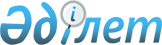 "Ветеринария саласындағы мемлекеттік монополия субъектісі өндіретін және (немесе) өткізетін жұмыстардың, көрсетілетін қызметтердің бағаларын бекіту туралы" Қазақстан Республикасы Ауыл шаруашылығы министрінің 2015 жылғы 12 маусымдағы № 7-1/529 бұйрығына өзгеріс енгізу туралыҚазақстан Республикасы Ауыл шаруашылығы министрінің 2020 жылғы 30 желтоқсандағы № 413 бұйрығы. Қазақстан Республикасының Әділет министрлігінде 2020 жылғы 31 желтоқсанда № 22012 болып тіркелді
      БҰЙЫРАМЫН:
      1. "Ветеринария саласындағы мемлекеттік монополия субъектісі өндіретін және (немесе) өткізетін жұмыстардың, көрсетілетін қызметтердің бағаларын бекіту туралы" Қазақстан Республикасы Ауыл шаруашылығы министрінің 2015 жылғы 12 маусымдағы № 7-1/529 бұйрығына (Нормативтік құқықтық актілерді мемлекеттік тіркеу тізілімінде № 11893 болып тіркелген, 2015 жылғы 26 тамызда "Әділет" ақпараттық-құқықтық жүйесінде жарияланған) мынадай өзгеріс енгізілсін:
      көрсетілген бұйрықпен бекітілген ветеринария саласындағы мемлекеттік монополия субъектісі өндіретін және (немесе) өткізетін жұмыстардың, көрсетілетін қызметтердің бағалары осы бұйрыққа қосымшаға сәйкес жаңа редакцияда жазылсын.
      2. Қазақстан Республикасы Ауыл шаруашылығы министрлігінің Ветеринариялық бақылау және қадағалау комитеті заңнамада белгіленген тәртіппен:
      1) осы бұйрықтың Қазақстан Республикасы Әділет министрлігінде мемлекеттік тіркелуін;
      2) осы бұйрық ресми жарияланғаннан кейін оның Қазақстан Республикасы Ауыл шаруашылығы министрлігінің интернет-ресурсында орналастырылуын қамтамасыз етсін.
      3. Осы бұйрықтың орындалуын бақылау жетекшілік ететін Қазақстан Республикасының Ауыл шаруашылығы вице-министріне жүктелсін.
      4. Осы бұйрық алғашқы ресми жарияланған күнінен кейін күнтізбелік он күн өткен соң қолданысқа енгізіледі.
       "КЕЛІСІЛДІ"
      Қазақстан Республикасы
      Қаржы министрлігі
       "КЕЛІСІЛДІ"
      Қазақстан Республикасы
      Ұлттық экономика министрлігі Ветеринария саласындағы мемлекеттік монополия субъектісі өндіретін және (немесе) өткізетін жұмыстардың, көрсетілетін қызметтердің бағалары
					© 2012. Қазақстан Республикасы Әділет министрлігінің «Қазақстан Республикасының Заңнама және құқықтық ақпарат институты» ШЖҚ РМК
				
      Қазақстан Республикасының 
Ауыл шаруашылығы министрі 

С. Омаров
Қазақстан Республикасының
Ауыл шаруашылығы 
министрінің
2020 жылғы 30 желтоқсандағы
№ 413 бұйрығына 
қосымшаҚазақстан Республикасы
Ауыл шаруашылығы 
министрінің
2015 жылғы 12 маусымдағы
№ 7-1/529 бұйрығымен 
бекітілген
Р/с №
Атауы
Жануарлар түрі
Бір зерттеудің бағасы, теңге (қосылған құн салығынсыз)
Бір зерттеудің бағасы, теңге (қосылған құн салығынсыз)
Р/с №
Атауы
Жануарлар түрі
қан алу жүйесі (бұдан әрі – ҚАЖ) бар
ҚАЖ-сыз
1
2
3
4
5
1-тарау. Жануарлардың аса қауіпті ауруларының диагностикалық зерттеулері
1-тарау. Жануарлардың аса қауіпті ауруларының диагностикалық зерттеулері
1-тарау. Жануарлардың аса қауіпті ауруларының диагностикалық зерттеулері
1-тарау. Жануарлардың аса қауіпті ауруларының диагностикалық зерттеулері
1-тарау. Жануарлардың аса қауіпті ауруларының диагностикалық зерттеулері
1
Бруцеллезге сынауға арналған комплементті байланыстыру реакциясы (оның ішінде титрлеу)
ұсақ мал (бұдан әрі – ҰМ)
197,9
170
1.1
Бруцеллезге сынауға арналған Роз-Бенгал сынаманың реакциясы
ҰМ
153,2
125,3
1.2
Бруцеллезге сынауға арналған агглютинация реакциясын қайта қою
ҰМ
172,8
144,9
1.3
Бруцеллезге сынауға арналған комплементті байланыстыру реакциясын қайта қою
ҰМ
207,1
179,3
1.4
Бруцеллезге сынауға арналған агглютинация реакциясы
ҰМ
162,1
134,2
2
Бруцеллезге сынауға арналған комплементті байланыстыру реакциясы (оның ішінде титрлеу)
ірі қара мал (бұдан әрі – ІҚМ)
197,9
170
2.1
Бруцеллезге сынауға арналған Роз-Бенгал сынаманың реакциясы
ІҚМ
153,9
126
2.2
Бруцеллезге сынауға арналған агглютинация реакциясын қайта қою
ІҚМ
172,5
144,6
2.3
Бруцеллезге сынауға арналған комплементті байланыстыру реакциясын қайта қою
ІҚМ
207,1
179,3
2.4
Бруцеллезге сынауға арналған агглютинация реакциясы
ІҚМ
161,9
134,1
3
Бруцеллезге сынауға арналған комплементті байланыстыру реакциясы (оның ішінде титрлеу)
түйелер
197,9
170
3.1
Бруцеллезге сынауға арналған Роз-Бенгал сынаманың реакциясы
түйелер
153,9
126
3.2
Бруцеллезге сынауға арналған агглютинация реакциясын қайта қою
түйелер
172,5
144,6
3.3
Бруцеллезге сынауға арналған комплементті байланыстыру реакциясын қайта қою
түйелер
207,1
179,3
3.4
Бруцеллезге сынауға арналған агглютинация реакциясы
түйелер
161,9
134,1
4
Бруцеллезге сынауға арналған комплементті байланыстыру реакциясы (оның ішінде титрлеу)
жылқылар
197,9
170
4.1
Бруцеллезге сынауға арналған Роз-Бенгал сынаманың реакциясы
жылқылар
153,9
126
4.2
Бруцеллезге сынауға арналған агглютинация реакциясын қайта қою
жылқылар
172,5
144,6
4.3
Бруцеллезге сынауға арналған комплементті байланыстыру реакциясын қайта қою
жылқылар
207,1
179,3
4.4
Бруцеллезге сынауға арналған агглютинация реакциясы
ІҚМ
161,9
134,1
5
Бруцеллезге сынауға арналған комплементті байланыстыру реакциясы (оның ішінде титрлеу)
шошқалар
197,9
170
5.1
Бруцеллезге сынауға арналған Роз-Бенгал сынаманың реакциясы
шошқалар
153,9
126
5.2
Бруцеллезге сынауға арналған агглютинация реакциясын қайта қою
шошқалар
172,5
144,6
5.3
Бруцеллезге сынауға арналған комплементті байланыстыру реакциясын қайта қою
шошқалар
207,1
179,3
6
Бруцеллезге сынауға арналған комплементті байланыстыру реакциясы (оның ішінде титрлеу)
етқоректілер
197,9
170
6.1
Бруцеллезге сынауға арналған агглютинация реакциясын қайта қою
етқоректілер
172,5
144,6
6.2
Бруцеллезге сынауға арналған комплементті байланыстыру реакциясын қайта қою
етқоректілер
207,1
179,3
6.3
Бруцеллезге сынауға арналған агглютинация реакциясы
етқоректілер
161,9
134,1
7
Бруцеллезге сынауға арналған Роз-Бенгал сынаманың реакциясы
маралдар
153,2
125,3
7.1
Бруцеллезге сынауға арналған агглютинация реакциясын қайта қою
маралдар
173,1
145,3
7.2
Бруцеллезге сынауға арналған комплементті байланыстыру реакциясын қайта қою
маралдар
207,1
179,3
7.3
Бруцеллезге сынауға арналған агглютинация реакциясы
маралдар-бұғылар
158,7
130,8
7.4
Бруцеллезге сынауға арналған комплементті байланыстыру реакциясы (оның ішінде титрлеу)
маралдар
197,9
170
8
Бруцеллезге сынауға арналған иммунды диффузиялау реакциясы (олиго-полисахаридты антигенімен)
барлық түрі
456,3
428,5
9
Бруцеллезге сынауға арналған комплементті байланыстыру реакциясы жиынтығы
барлық түрі
182,5
154,6
10
ІҚМ бруцеллезіне сынауға арналған Роз-Бенгал жиынтығы
ІҚМ
134,1
106,2
11
ҰМ бруцеллезіне сынауға арналған Роз-Бенгал жиынтығы
ҰМ
130,2
102,4
12
Бруцеллезге сынауға арналған иммунды-ферментті талдау
ІҚМ төлі
289,1
261,2
13
Жұқпалы эпидидимитке сынауға арналған комплементті ұзақ байланыстыру реакциясы
тұқымдық қошқарлар
236,2
208,4
13.1
Жұқпалы эпидидимитке сынауға арналған комплементті ұзақ байланыстыру реакциясын қайта қою
тұқымдық қошқарлар
257,2
229,3
14
Хламидиозға сынауға арналған иммунды-ферментті талдау
ҰМ, ІҚМ
1 316,5
1 288,7
14.1
Хламидиозға сынауға арналған комплементті байланыстыру реакциясы
ҰМ, ІҚМ
1 916
15
Аусыл вирусына иммунитеттің қауырттылығын сынауға арналған комплементті байланыстыру реакциясы
ІҚМ, ҰМ, шошқалар
1 384
15.1
А типті аусыл вирусына иммунитет қауырттылығын сынауға арналған иммунды-фертментті талдау
ІҚМ, ҰМ, шошқалар
1 032,6
1 004,7
15.2
О типті аусыл вирусына иммунитет қауырттылығын сынауға арналған иммунды-фертментті талдау
ІҚМ, ҰМ, шошқалар
1 028,3
1 000,4
15.3
Азия-1 типті аусыл вирусына иммунитет қауырттылығын сынауға арналған иммунды-фертментті талдау
ІҚМ, ҰМ, шошқалар
1 168,7
1 140,8
16
Аусыл вирусына құрылымсыз ақуызға сынауға арналған иммунды-ферментті талдау
барлық түрі
537,3
509,4
17
Лейкозға сынауға арналған иммунды диффузиялау реакциясы
ІҚМ
378,6
350,8
17.1
Лейкозға сынауға арналған гемотологиялық зерттеу
ІҚМ
1 558
17.2
Лейкозға сынауға арналған иммунды-фертментті талдау
ІҚМ
864,4
836,5
18
Лептоспирозға сынауға арналған микроагглютинация реакциясы
ІҚМ, жылқылар, шошқалар, етқоректілер
245,4
217,5
19
Листериозға сынауға арналған комплементті байланыстыру реакциясы
барлық түрі
291,1
263,2
20
Инфекциялық анемияға сынауға арналған диффузиялық преципитациялау реакциясы
жылқылар
610,8
582,9
21
Эпизоотиялық лимфангоитке сынауға арналған комплементті ұзақ байланыстыру реакциясы
жылқылар
428,3
400,5
21.1
Эпизоотиялық лимфангоитті сынауға арналған комплементті ұзақ байланыстыру реакциясын қайта қою
жылқылар
498
22
Паратуберкулезге сынауға арналған иммунды-фертментті талдау
ІҚМ
762,2
734,4
23
Пастереллезге бактериологиялық сынау
барлық түрі
4 619,4
24
Туберкулезге бактериологиялық сынау
ІҚМ
3 517,4
24.1
Туберкулезге сынауға арналған иммунды-фертментті талдау
ІҚМ
2 553
25
Қарасанға бактериологиялық сынау
ІҚМ
4 095,1
26
Брадзотқа бактериологиялық сынау
ҰМ
4 204,6
27
Анаэробтық энтеротоксемияға бактериологиялық сынау
ҰМ
5 586,7
28
Кампилобактериозға бактериологиялық сынау
ІҚМ (асыл тұқымды шаруашылық)
2 894,1
29
Листериозға бактериологиялық сынау
барлық түрі
3 944,5
30
Бруцеллезге бактериологиялық сынау
барлық түрі
3 574,9
30.1
Бруцеллезге сынауға арналған полимеразды тізбектік реакция
барлық түрі
4 597,9
31
Сібір жарасына бактериологиялық сынау
кешенді зерттеулер
3 436
31.1
Сібір жарасына сынауға арналған полимеразды тізбектік реакция
кешенді зерттеулер
4 533,2
32
Құтыруға сынауға арналған преципитациялаудың диагностикалық, құтыруға қарсы иммундық глобулині
барлық түрі
6 569,4
32.1
Құтыруға сынауға арналған диагностикалық, құтыруға қарсы, флюоресценциялаушы иммундық глобулин
барлық түрі
6 893,2
32.2
Құтыруға вирусологиялық сынау
барлық түрі
1 904,7
33
Етқоректілер обасына сынауға арналған иммунды-ферментті талдау
етқоректілер
3 016,7
2 988,9
34
Күлге сынауға арналған диффузиялық преципитациялау реакциясы
ҰМ
2 317,4
35
Кеміктәріздес энцефалопатияға сынауға арналған иммунды-ферментті талдау
ІҚМ
16 516
36
Жоғары патогенді тұмауға сынауға арналған иммунды-ферментті талдау
құстар
652,4
36.1
Жоғары патогенді тұмауға сынауға арналған полимеразды тізбектік реакция
құстар
3 586,3
37
Ринопневмонияға сынауға арналған иммунды-ферментті талдау
жылқылар
3 538,2
3 510,3
38
Індетті безгекке сынауға арналған иммунды-ферментті талдау
ІҚМ
597,8
569,9
38.1
Індетті безгекке сынауға арналған полимеразды тізбектік реакция
ІҚМ
9 427
39
Вирустық диареяға сынауға арналған иммунды-ферментті талдау
ІҚМ
663,8
635,9
39.1
Вирустық диареяға сынауға арналған полимеразды тізбектік реакция
ІҚМ
4 968
40
Инфекциялық ринотрахеитке сынауға арналған иммунды-ферментті талдау
ІҚМ
597,2
569,3
40.1
Инфекциялық ринотрахеитке сынауға арналған полимеразды тізбектік реакция
ІҚМ
4 914
41
Шмалленберг ауруына сынауға арналған полимеразды тізбектік реакция
ІҚМ
4 217
41.1
Шмалленберг ауруына сынауға арналған иммунды-ферментті талдау
ІҚМ
1 115,9
1 088
42
Токсоплазмозға сынауға арналған комплементті байланыстыру реакциясы (оның ішінде титрлеу)
барлық түрі
1 127,8
1 099,9
42.1
Токсоплазмозға сынауға арналған иммунды-ферментті талдау
барлық түрі
1 955
42.2
Токсоплазмозға сынауға арналған комплементті байланыстыру реакциясын қайта қою
барлық түрі
1 752
43
Нодулярлы дерматитке сынауға арналған полимеразды тізбектік реакция
ІҚМ
9 574,2
43.1
Нодулярлы дерматитке сынауға арналған иммунды-ферментті талдау
ІҚМ
2 160,5
2 132,6
44
Күйіс қайыратын ұсақ малдардың обасы вирусының антигенін сынауға арналған иммунды-ферментті талдау
ҰМ
3 551
44.1
Күйіс қайыратын ұсақ малдардың обасы вирусына антиденелерді сынауға арналған иммунды-ферментті талдау
ҰМ
2 057
45
Трихофития
барлық түрі
955
46
Ауески ауруына сынауға арналған иммунды-ферментті талдау
барлық түрі
1 179
47
Тұмау вирусының антигеніне сынауға арналған иммунды-ферментті талдау
жылқылар, шошқалар, құстар
3 117
48
Тұмау вирусына антиденелерді сынауға арналған иммунды-ферментті талдау
жылқылар, шошқалар, құстар
1 173
49
Парагрипп-3-ке сынауға арналған иммунды-ферментті талдау
ІҚМ
2 212
50
Қой мен ешкінің инфекциялық агалактикасына сынауға арналған иммунды-ферментті талдау
ҰМ
2 269
51
Скрепи ауруына сынауға арналған иммунды-ферментті талдау
ҰМ
6 219
52
Мэди-Висна ауруына сынауға арналған иммунды-ферментті талдау
ҰМ
2 341
53
Шошқаның классикалық обасына сынауға арналған иммунды-ферментті талдау
шошқалар
1 149
54
Шошқаның тілмесіне сынауға арналған бактериологиялық сынау
шошқалар
2 847
55
Шошқаның везикулярлы ауруына сынауға арналған иммунды-ферментті талдау
шошқалар
1 151
56
Шошқаның вирустық трансмиссивтік гастроэнтеритіне сынауға арналған иммунды-ферментті талдау
шошқалар
1 514
57
Гамборо ауруына сынауға арналған иммунды-ферментті талдау
құстар
1 002
58
Респираторлық Галлисептикум Микоплазмозына (M. Gallіseptіcum) сынауға арналған иммунды-ферментті талдау
құстар
561
59
Респираторлық Синовия Микоплазмозына (M. Synovіae) сынауға арналған иммунды-ферментті талдау
құстар
598
60
Описторхозға сынауға арналған паразитологиялық зерттеу
балықтар
1 042
61
Варроатозға сынауға арналған паразитологиялық зерттеу
баларалар
467
62
Аскоферозға сынауға арналған микологиялық зерттеу
баларалар
318
2-тарау. Жануарлардың энзоотиялық ауруларының диагностикалық зерттеулері
2-тарау. Жануарлардың энзоотиялық ауруларының диагностикалық зерттеулері
2-тарау. Жануарлардың энзоотиялық ауруларының диагностикалық зерттеулері
2-тарау. Жануарлардың энзоотиялық ауруларының диагностикалық зерттеулері
2-тарау. Жануарлардың энзоотиялық ауруларының диагностикалық зерттеулері
Р/с №
Атауы
Атауы
Бір зерттеудің бағасы, теңге (қосылған құн салығынсыз)
Бір зерттеудің бағасы, теңге (қосылған құн салығынсыз)
Р/с №
Атауы
Атауы
ҚАЖ-сыз
ҚАЖ-сыз
1
2
2
3
3
63
Пироплазмозды паразитологиялық зерттеу
Пироплазмозды паразитологиялық зерттеу
961
961
64
Тейлериозды паразитологиялық зерттеу
Тейлериозды паразитологиялық зерттеу
961
961
65
Нутталиозды паразитологиялық зерттеу
Нутталиозды паразитологиялық зерттеу
961
961
66
Некробактериозды бактериологиялық зерттеу
Некробактериозды бактериологиялық зерттеу
2 878
2 878
67
Тұяқ шірігін бактериологиялық зерттеу
Тұяқ шірігін бактериологиялық зерттеу
2 878
2 878
68
Диплококкозды бактериологиялық зерттеу
Диплококкозды бактериологиялық зерттеу
2 203
2 203
69
Жылқы сақауын бактериологиялық зерттеу
Жылқы сақауын бактериологиялық зерттеу
3 536
3 536
70
Псороптозды паразитологиялық зерттеу
Псороптозды паразитологиялық зерттеу
706
706
71
Саркоптозды паразитологиялық зерттеу
Саркоптозды паразитологиялық зерттеу
706
706
72
Арахноздарды паразитологиялық зерттеу
Арахноздарды паразитологиялық зерттеу
706
706
73
Жануарлардың сальмонеллездік іш тастауын бактериологиялық зерттеу
Жануарлардың сальмонеллездік іш тастауын бактериологиялық зерттеу
4 325
4 325
74
Сальмонеллезді полимеразды тізбектік реакция әдісімен сынау
Сальмонеллезді полимеразды тізбектік реакция әдісімен сынау
3 686
3 686
75
Нематодоздарды Берман-Орлов әдісі бойынша паразитологиялық зерттеу
Нематодоздарды Берман-Орлов әдісі бойынша паразитологиялық зерттеу
604
604
76
Диктиокаулезді Берман-Орлов әдісі бойынша паразитологиялық зерттеу
Диктиокаулезді Берман-Орлов әдісі бойынша паразитологиялық зерттеу
604
604
77
Стронгилоидозды Берман-Орлов әдісі бойынша паразитологиялық зерттеу
Стронгилоидозды Берман-Орлов әдісі бойынша паразитологиялық зерттеу
604
604
78
Параскаридозды Берман-Орлов әдісі бойынша паразитологиялық зерттеу
Параскаридозды Берман-Орлов әдісі бойынша паразитологиялық зерттеу
604
604
79
Аскаридозды Берман-Орлов әдісі бойынша паразитологиялық зерттеу
Аскаридозды Берман-Орлов әдісі бойынша паразитологиялық зерттеу
604
604
80
Эстрозды паразитологиялық зерттеу
Эстрозды паразитологиялық зерттеу
299
299
81
Гастрофилезді паразитологиялық зерттеу
Гастрофилезді паразитологиялық зерттеу
299
299
82
Гиподерматозды паразитологиялық зерттеу
Гиподерматозды паразитологиялық зерттеу
299
299
83
Гельминтоздарды Дарлинг әдісімен паразитологиялық зерттеу
Гельминтоздарды Дарлинг әдісімен паразитологиялық зерттеу
575
575
84
Нематодоздарды Дарлинг әдісімен паразитологиялық зерттеу
Нематодоздарды Дарлинг әдісімен паразитологиялық зерттеу
575
575
85
Нематодирозды Дарлинг әдісімен паразитологиялық зерттеу
Нематодирозды Дарлинг әдісімен паразитологиялық зерттеу
575
575
86
Трихоцефалезді Дарлинг әдісімен паразитологиялық зерттеу
Трихоцефалезді Дарлинг әдісімен паразитологиялық зерттеу
575
575
87
Трипаносомозға сынауға арналған комплементті байланыстыру реакциясы (оның ішінде титрлеу, бақылау, антикомплементарлық, қанға уыттылық)
Трипаносомозға сынауға арналған комплементті байланыстыру реакциясы (оның ішінде титрлеу, бақылау, антикомплементарлық, қанға уыттылық)
3 321
3 321
88
Су-ауруға сынауға арналған комплементті байланыстыру реакциясы (оның ішінде титрлеу, бақылау, антикомплементарлық, қанға уыттылық)
Су-ауруға сынауға арналған комплементті байланыстыру реакциясы (оның ішінде титрлеу, бақылау, антикомплементарлық, қанға уыттылық)
3 321
3 321
89
Фасциолезді біртіндеп жуу әдісімен паразитологиялық зерттеу
Фасциолезді біртіндеп жуу әдісімен паразитологиялық зерттеу
525
525
90
Колибактериозға бактериологиялық зерттеу
Колибактериозға бактериологиялық зерттеу
4 065
4 065